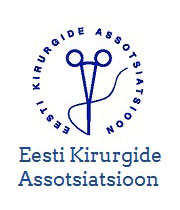 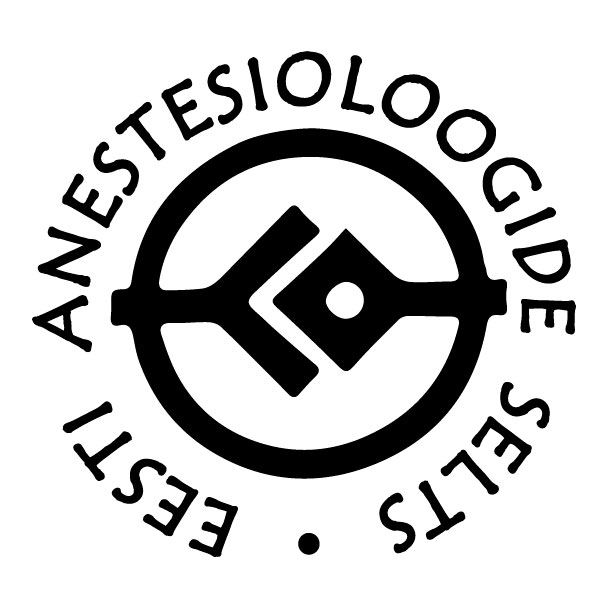 Eesti Kirurgide Assotsiatsiooni XXVII Kevadpäevad koos Eesti Anestesioloogide Seltsiga 17-18.mai 2019 Narva-Jõesuus, Meresuu Spa ja Konverentsikeskuses.10.30…11.00 		Saabumine, registreerimine, kohv11.00 - 11.05		Avasõna dr. Toomas Sillakivi, dr. Raido Paasma11.05 - 11.25 		Aasta 2018 kirurgias dr. Toomas Sillakivi11.25 - 11.40 	Aasta 2018 anestesioloogias ja intensiivravis dr. Raido PaasmaI sessioon			Pehmekoe infektsioon11.40 - 12.10 	„Pehme koe infektsiooni haigusjuhu esitlus“ dr. Raido Paasma12.10 - 12.40 	„Pehme koe infektsiooni kirurgiline ravi“ prof. Urmas Lepner12.40 - 13.00 	„Sepsise ja septilise šoki esmane käsitlus“ dr. Kadri Tamme13.00 - 13.20 		„Anaeroobse infektsiooni haigusjuht“ dr. T. Kaha13.20 - 14.20 		LõunaII sessioon 			ERAS14.20 - 15.50 		täpsustamisel15.50 - 16.10 		KohvipausIII sessioon 			Perioperatiivsed probleemid16.10 - 16.35 		Preoperatiivne aneemia dr. Heli Järve16.35 - 17.00 		Transfusioonitriggerid TBA17.00 - 17.25 		Preoperatiivne paast TBA19.00 - 			ÕhtusöökOsalemisest palume teatada  andrei.uksov@kliinikum.ee. Registreerimisel ära märkida kas vajate ööbimist. Ööbijate registreerimine kestab kuni 12 maini 2019, hilisematele soovi avaldajatele EKA tuba ei garanteeri. Osalemistasu 		50 EUR-i 	kuni 30. aprill 2019				60 EUR-i	1-16. mai 2019				100 EUR-i	kohapeal				10 EUR-i	seeniorkirurgid Osalemistasu palume üle kanda EKA arveldusarvele EE952200221061211549Selgitusse märkida: kevadpäevad 2019 ning nimi